SRABANA DUTTAB/81, Metropolitan Cooperative Housing Society Kolkata- 700105Contact No.	8910944742Email	– taanhi@gmail.comSeeking a challenging career and responsible position in a good organization, which can add to my overall skills and provide an atmosphere conducive to continuous growth and advancement based on personal competency. Looking forward to a fulfilling and rewarding career path that will make me stand as a thorough professional.JOB                                                                                                                                                                      Fastinfo (Online Legal India)                                                                                                 January- PresentWork on Consumer complaints in e-commerce, banking, FIR, legal notice.Research Offshore Partner	November- PresentResearch on various legal terms of US legal systemResearch on expert witnesses for the US lawsuitsScripboard Advocates and Legal Consultants	June - August 2021 (9 weeks)Scrutinized the IP protection laws related to patent, copyright, registered designsStatutory research on data breach and its legislations- Phishing, pharming, vishing, ransomware, malvertising.Scrutinized Data theft under IT Act and Right to be forgotten.●Child Rights and You (CRY)	June - July 2021 (5 weeks)Researched on child protection and other child rights related laws- Juvenile Justice (Care and Protection) Act, 2015; POCSO Act, 2012;Made a presentation on Prohibition of Child Marriage Act, 2006.Criminal Law Review	June - July 2021 (4 weeks)Extensive research on last seen doctrineWrote about the recent case laws related to criminal lawTaxortium Consultants LLP	Feb - March 2021 (8 weeks)Drafted a copyright license agreementDrafted cases of dispute in respect to non payment of feesWorked upon live cases in regards to its provisions and legal remedies and finding related judgments.Justice For You- Advocate Sunil Mallan (Supreme Court of India and Punjab & Haryana High Court) May- Nov 2020 (24 weeks)           ●    Extensive research an draftindg on silence zones in India for a PIl and Dealt with ongoing criminal cases and have worked on the remedies available for the charges booked against the accused.Researched and made reports on Haryana State Employment Ordinance and Role of Artificial Intelligence.Researched on Negotiable Instruments ActRacolb Legal	May- June 2020 (4 weeks)Researched on GI tags, challenges faced by the apex court, UCC, environmental degradation. The articles have been published on their website.West Bengal Commission  for Protection of Child Rights	June- July, 2019 (4 weeks)Prepared reports on cases of rape, child trafficking, violation of rights to education, children sexual harassment casesListed down the crime incidents committed on children on a regular basisState Legal Services Authority West Bengal	May- June 2019 (4 weeks)Attended the arbitration and mediation meetingsPrepared reports on property and divorce related casesVisited a number of places- Pavlov Mental Hospital, Red Light area of Durbar and many more and collected findings from them and had prepared reports on such accordinglyAdvocate Subhashis Ghosh of Calcutta High Court	June- June 2018 (4 weeks)Assisted in handling legal matters under the guidance of Subhashis Ghosh, Advocate, in the domain of Constitutional Writ Jurisdiction, Debt Recovery Tribunal for recovery of Debts due to Banks and Financial Institutions by regularly attending the court proceedings.Had a keen interest in going through the writ petitions, it’s connected applications, paper books and other briefs including noting of the ongoing cases and also researched on the points of law involved on those matters.✔ Co authored in an article published by Supremo Amicus- “Universal Civil Code- A Debatable Issue”✔ Published articles in legalserviceindia- “Basmati boiling at the borders”, “Alternate Dispute Resolution- A way to undelayed justice”, “Preserving biodiversity- A sustainable way of life”✔ Other articles such as ‘“Rasogolla” or “Rasgulla”- A Batlle of GI’; “Environmental Degradation”; “Marital rape- An unspoken crime”, “House Rent agreement, Lease, Tenacy: How to negotiate them”✔ Seminar- 1) By Bar Council Of India- All India Reporter Certificate Of Training Courses on Legal Drafting 2)On Human Rights and Administration of Justice 3) By Justice For You- The practical implications of the RTI Act, 2005.✔ Online course- Cyber Crime and Cyber Law by Dr Pavan Duggal✔ Presented an IPR paper in Symbiosis Hyderabad College✔ Won two quiz competitions held by All India Legal Forum.✔ Participated in other quiz competitions held by All India Legal ForumDate of Birth	– 22/04/1999Gender	- FemaleFather’s Name	– Shyamal Kumar Dutta Languages Known	- English, Bengali, Hindi, FrenchI, Srabana Dutta student of Amity University Kolkata, hereby solemnly affirm and declare that what is stated is true to the best of my knowledge.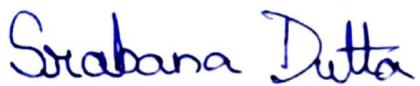 SignatureYear(s)Degree / Diploma/ CertificateBoard / UniversityCollege / Institute/ UniversityPercentage / CGPA2017-2022B.A. LL.B. (H)Amity University KolkataAmity University Kolkata7.852016-2017CLASS 12ISCCalcutta Girls’ High School88.25%2014-2015CLASS 10ICSECalcutta Girls’ High School90.8%